CEOS Analytics Lab & Commerical  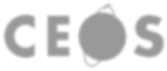 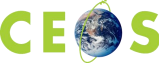 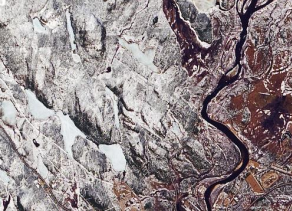 Interoperability  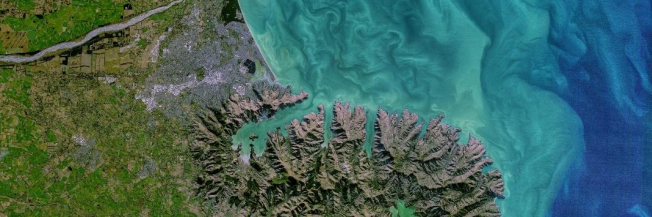 Study David Borges Systems Engineering Office Committee on Earth Observation Satellites 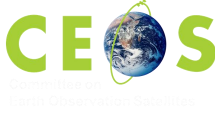 NASA Earth Science Division LSI-VC-15 Agenda 3.1  05 April 2024CEOS Earth Analytics Interoperability Lab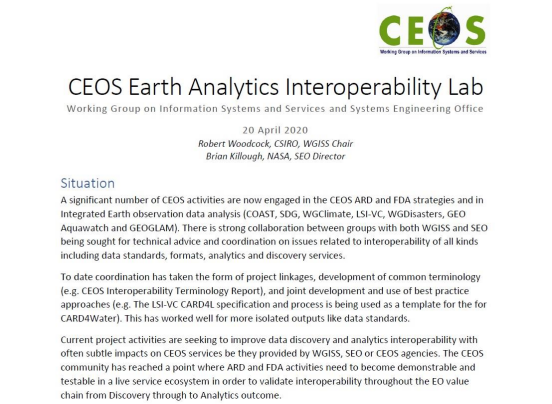 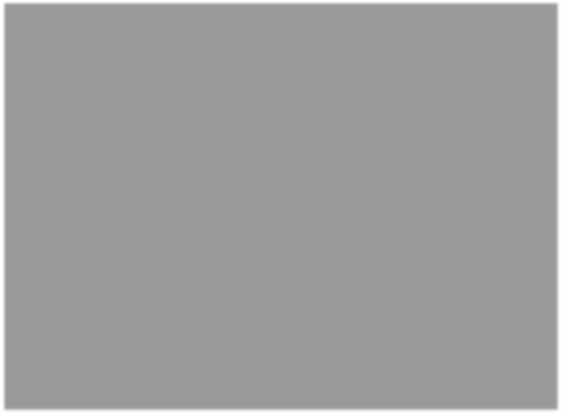 Slide 2 CEOS Analytics Lab c e o s . o r g / c a l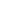 Slide 3 Analytics Lab Architecture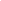 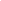 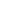 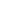 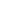 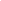 ❖Analytics Lab is an implementation of CSIRO’s Earth Analytics  Science and Innovation platform (EASI) ❖Combination on several open-source projects: ▪ JupyterHub ▪ Open Data Cube ▪ AWS ▪ Dask scaling ❖Scales individual user environments on demand. ❖Analysis can scale beyond the user environment using Dask  workers that are used only when the analysis is run. Slide 4 Commercial Interoperability Project • CEOS New Space Task Team (NSTT) Deliverable 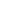 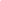 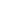 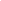 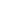 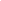 D5) SEO should demonstrate the integration of New  Space data into CEOS Analytics Lab and evaluate its  interoperability with common CEOS datasets. • Optical • Landsat 8, 9 • Sentinel-2 • Maxar • Planet Planetscope • DESIS • SAR 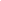 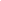 • Sentinel-1 • ALOS • Umbra • ICEYE • CapellaSlide 5 Commercial Interoperability Study Value ❖ Importance: 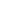 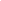 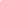 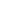 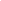 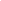 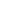 ▪ Improve understanding of commercial image quality  as compared to public imagery datasets ▪ Evaluate cross-platform interoperability and  accessibility of commercial datasets ▪ Explore challenges of working with data from both  commercial and public platforms ▪ Understand workflows necessary to incorporate  multiple data sources ▪ Provide a foundation of knowledge to promote  increased use of commercial data ▪ Formulate future recommendations for guiding CEOS  policy regarding commercial data ▪ Test usage on the CEOS Analytics Lab (CAL) and the  Open Data Cube ▪ Delineate Interoperability of Systems vs DataSlide 6 CEOS-SEO Preliminary Interoperability Analysis  Sources 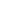 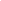 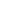 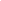 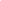 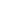 ❖ Level 2A Data (Monthly Comparisons,  2018-Present): ❖ Cal/Val Sites 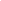 Railroad Valley Lake Pontchartrain 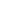 Bridge Gobabeb 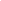 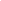 Suramadu BridgeSlide 7 Commercial Interoperability Project • Technical Approach 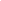 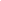 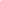 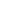 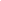 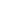 • Data Access • Evaluate use of commercial providers APIs (not all include API access) • Implement APIs to access data • Data Loading • Generate ODC indexing scripts for each commercial provider • Create demo indexer notebooks • Analysis / Visualization • Build notebooks evaluating: • Pixel-by-pixel scatter plots comparing individual bands  • Inherent harmonization evaluation • Resampling analysis • Band to band spectral comparison • OUT-23-05/06: NASA/ESA Mission Quality Assessment  Framework Guidelines (optical & SAR)Slide 8 Commercial Interoperability Project• Key Considerations and Challenges (Optical) 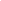 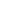 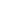 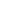 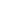 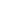 • Sensor Variation • Impacts spectral band alignment, spatial detail, signal strength • Processing Biases • Differences in atmospheric correction and vendor-specific sharpening will  influence direct comparisons • Situational Factors • Slight time offsets and viewing geometry differences create irreducible  limitations • Commercial data compliance with CEOS-ARD PFS Slide 9 Commercial SAR – SEO Assessment Increase in small commercial “New Space” SAR companies  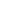 ❖ X-band SAR systems ❖ Light-weight, low cost ❖ Large satellite constellations (10~50 satellites)  ❖ Very high spatial resolution (0.2~2 m) ❖ Very high temporal revisit capacity (daily/sub-daily) ❖ Main market segment: defence, security ❖ Targeted observations per user requests ❖ Strategic background observation plans - probably not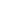 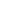 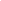 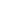 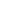 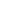 Current (SAR) actors: ❖ Capella Space (USA) [9] ❖ ICEYE (Finland) [32] ❖ iQPS (Japan) [3] 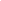 ❖ Synspective (Japan) [2] ❖ Umbra (USA) [7] ❖ Others?... Image credit: Synspective Image credit: iQPS Image credit: ICEYE Image credit: Capella Image credit: Umbra 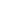 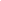 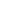 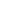 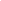 Slide 10 Commercial SAR – SEO Assessment SEO assessment (sample data) 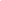 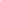 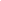 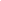 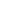 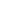 ❖ Data quality ▪ Geometry, Radiometry ❖ User friendliness ▪ Product levels ▪ Documentation ❖ Data accessibility ▪ Sample data ▪ Data for purchase ❖ CEOS-ARD  ▪ Interest & relevance in providing CEOS-ARD  product levels ▪ Mock (self-)assessment of sample products ❖ CEOS Analytics Lab (CAL) ▪ Feasibility for inclusion of sample data ▪ Additional processing?Image credit: Synspective Image credit: iQPS Image credit: ICEYE Image credit: Capella Image credit: Umbra 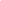 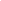 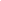 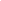 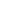 Slide 11 CEOS Community Cal/Val Preliminary Findings &  Opportunities 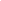 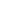 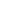 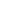 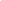 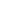 Preliminary Findings: ❖ Most commercial data doesn’t meet  threshold CEOS ARD requirements ❖ CEOS Cal/Val Portal ▪ Some information is deprecated ▪ Could use improved navigation clarity and  page overviews ❖ RadCalNet only has manual data access ❖ Clarity on commonly accepted CEOS  standards and practices for Calibration  and Validation ❖ Only one high resolution spatial test  target on ECCOE - Baotou test site Cal/Val Opportunities: ❖ Addition of API access to RadCalNet ❖ Development of automated Cal/Val  systems based on CEOS approved  methods Commercial Data Opportunities: ❖ Work with commercial providers to  conform with CEOS ARD Standards ❖ Work with providers to better  document their calibration and  validation processes ❖ Continue developing tools to index  commercial data on the ODCSlide 12 CEOS Outreach Efforts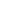 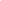 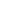 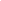 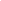 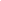 • SatSummit 2024 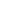 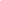 • Washington, D.C. • 16-17 May • IGARSS 2024: CEOS Booth • Athens Greece 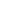 • 7-12 July Slide 13 Commercial Platforms Public PlatformsCommercial Platforms Public PlatformsPlanet Dove/SuperDove Landsat 8/9Maxar WorldView-02/03 Sentinel 2Teledyne DESIS HLS Cal/Val Sites Northern Hemisphere Radiometric Railroad Valley Playa (Nevada, USA)Southern Hemisphere Gobabeb (Namibia, Africa)Lake Ponchartrain Spatial Causeway (Louisiana, USA)Suramadu Bridge (Indonesia, Asia)